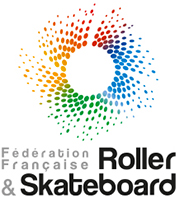 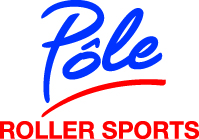 FICHE CANDIDATURE POLES FFRSRETOUR POUR LE  16 MAI 2021Nom :                                                                           Prénom :Adresse :	Téléphone et mail de l’athlète :Téléphone et mail des parents :Date de naissance :Catégorie :	                                              Club :Scolarité actuelle :						Scolarité envisagée rentrée prochaine :Palmarès succinct roller :Nom de l’entraîneur :Ma motivation :Pôles souhaités :    Pôle France (Bordeaux, Nantes) 		Pôle Espoir (Dijon, Saint-Brieuc)    						Centre Régional Pays de la Loire (uniquement athlètes PDL)     Pièces à fournir pour l’entrée en Pôle Espoir :Bulletins scolaires de l’année en coursChaque entraîneur de Pôle peut convoquer les candidats sur une journée d’observation au sein de sa structure, afin de réaliser entretiens, tests…Votre candidature sera soumise à une commission de sélection.Si la candidature est retenue, l’athlète s’engage à participer aux championnats de France (Indoor, piste, route, marathon) et à participer aux coupes de France piste ou route (sauf si décision contraire de l’entraîneur du pôle)Signature de l’athlète (parents si mineur)                              Signature du président de club pour prise                                                                                                                   de connaissance : Fiche à envoyer à Thomas Boucher / thomas.boucher@ffroller-skateboard.com / 06 72 08 16 85 avant le 16 mai 2021Pourquoi je désire intégrer un pôle :